Конспект занятия по лепке «Полезный лук»Цель. Формировать у ребенка умение правильно лепить лук.Задачи.Продуктивной деятельности:• Закрепить умение скатывать, раскатывать.• Развивать умение создавать предмет из отдельных частей.Коммуникативной деятельности:• Расширять словарный запас ребенка.• Развивать диалогические формы речи.• Развивать свободное общение со взрослым.Познавательной деятельности:• Формировать представление ребенка о луке.Оборудование: пластилин, доска для лепки. Горшочек для посадки лука.Ход занятия.1. Предлагать посмотреть и обследовать лук.2.Показать этапы лепки лука /скатывание шара и раскатывание перьев/.Как скатать шарик?Пластилин нагреть и размять в руках.Сделайте шарик сами. А потом посетуйте, что он получился не совсем ровный и предложите малышу помочь. Пусть ребенок катает уже готовый шарик. Во время движения попросите его сильно-сильно растопырить пальчики – так, чтобы кисть как бы выгнулась наружу (просто на своей руке сейчас растопырьте пальцы и увидите, как они поднялись чуть вверх) – в это время напрягаются мышцы ладони (для тренировки можно ввести приветствие типа «дай пять»). Постепенно ребенок привыкнет, и шарик ему можно будет давать, на самом деле, все менее и менее ровный.           Как раскатать колбаску (перья лука)?Берем маленький кусочек пластилина зеленого цвета и раскатываем из пластилина длинную толстую «колбаску» прямыми движениями руки вперед. Постепенно передвигая ладошку с одного ее конца на другой, чтобы колбаска была одинаковой толщины по всей длине.3. Напомнить  прием лепки «вдавливание» (это можно сделать, как пальчиком, так и палочкой (см. рисунок).4. Посадить лук в горшочек.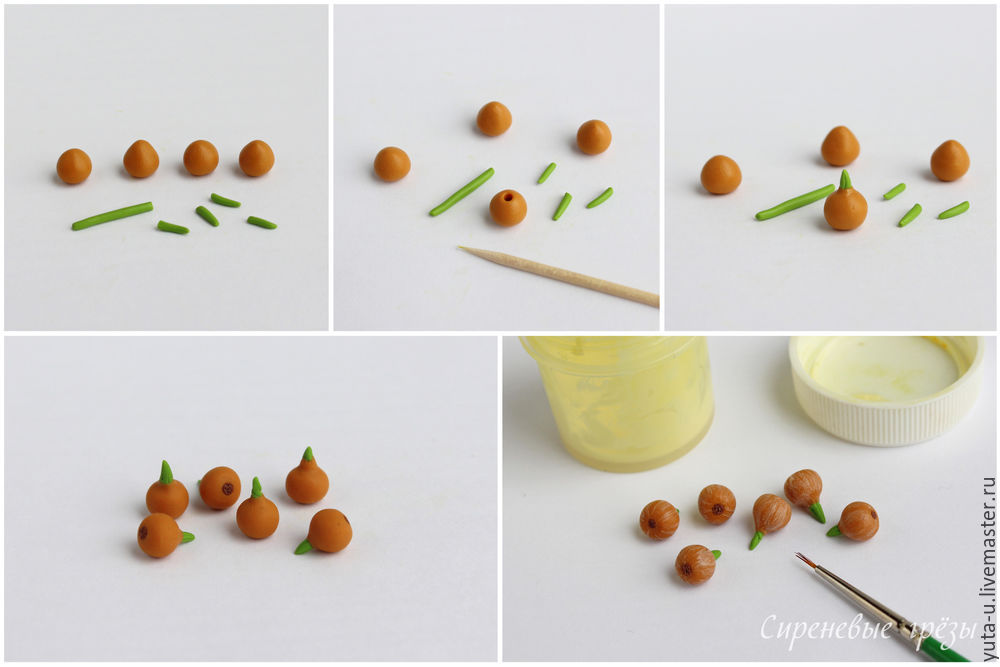 